Error while project build.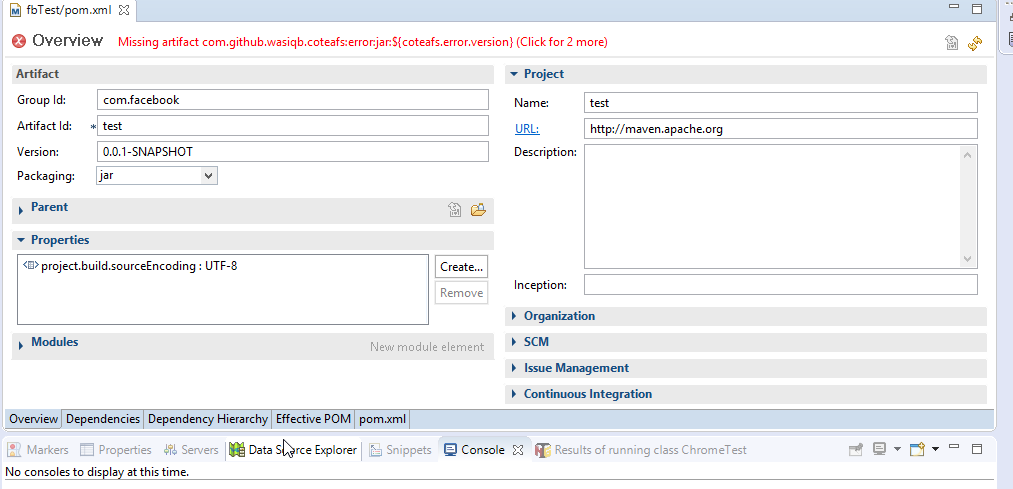 